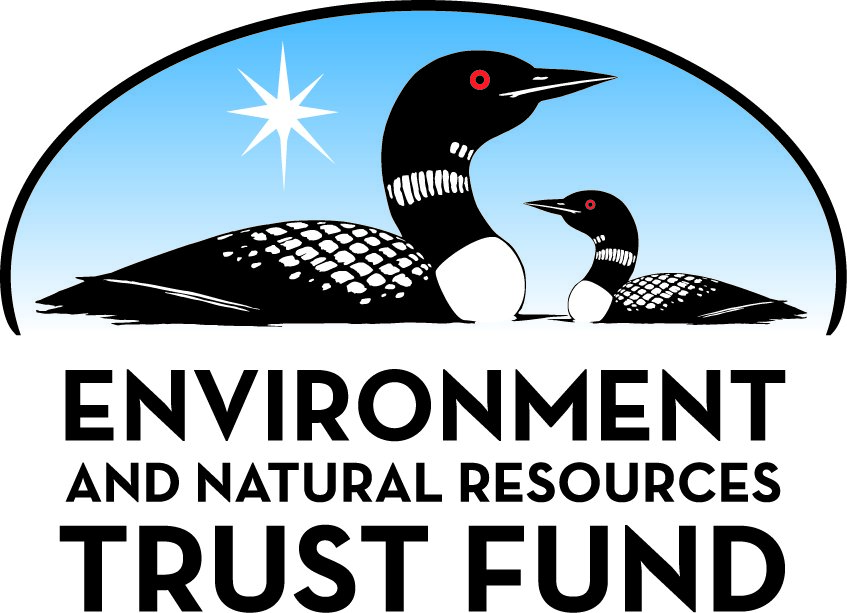 Environment and Natural Resources Trust Fund2021 Request for ProposalGeneral InformationProposal ID: 2021-378Proposal Title: Foundational Hydrology Data for Wetland Protection and RestorationProject Manager InformationName: Jennie SkanckeOrganization: MN DNR - Ecological and Water Resources DivisionOffice Telephone: (651) 259-5721Email: Jennie.Skancke@state.mn.usProject Basic InformationProject Summary: This project will improve wetland protection, management and restoration in Minnesota by completing a partially established long-term wetland hydrology monitoring network that will provide critical knowledge of wetland hydrology dynamics.Funds Requested: $400,000Proposed Project Completion: 2023-09-30LCCMR Funding Category: Foundational Natural Resource Data and Information (A)Project LocationWhat is the best scale for describing where your work will take place?  
	StatewideWhat is the best scale to describe the area impacted by your work?  
	StatewideWhen will the work impact occur?  
	During the Project and In the FutureNarrativeDescribe the opportunity or problem your proposal seeks to address. Include any relevant background information.This proposal seeks to improve wetland protection, management and restoration in Minnesota by completing a partially established long-term wetland hydrology monitoring network.  Effective wetland management and restoration requires a fundamental understanding the frequency, timing, duration and depth of water level fluctuations in different types of wetlands -- the hydrologic regime.  Also, because wetlands are frequently connected to and dependent on groundwater, understanding wetland hydrology can better inform groundwater management.  The hydrology of lakes and streams has been systematically monitored for decades, yet there has never been a comprehensive program to monitor wetland hydrology. To address this lack of foundational data, we designed a monitoring framework that requires installing hydrology monitoring equipment in 60 reference (minimally disturbed) wetland sites across the state (see attachment).  This number of sites (60) is the minimum necessary to adequately sample the wide variety of wetland types that occur in Minnesota as well as account for geographic variation.What is your proposed solution to the problem or opportunity discussed above? i.e. What are you seeking funding to do? You will be asked to expand on this in Activities and Milestones.In 2017 we began a pilot monitoring effort by installing equipment at 10 wetland sites and collecting continuous hydrology data.  In 2018, the U.S. Environmental Protection Agency (EPA) awarded the DNR a grant of $200,160 to fund 20 monitoring stations, which will include upgrading the existing pilot installations.  This proposal seeks ENRTF funds to complete the monitoring network by purchasing and installing hydrology monitoring equipment at an additional 40 sites.  The proposed ENRTF funding is solely for purchasing and installing the monitoring equipment (wells/gauges and automatic data loggers) and to conduct baseline vegetation surveys.  Subsequent, long-term data collection and maintenance of the monitoring network will be done by the DNR using other funding sources.What are the specific project outcomes as they relate to the public purpose of protection, conservation, preservation, and enhancement of the state’s natural resources? •	Improve the design and implementation of wetland restoration and management projects;
•	Improve our understanding of how alterations to groundwater affect wetlands and their associated benefits and allow more informed and objective management of both wetlands and groundwater;
•	Improve our understanding of the relationship between hydrology and wetland plant communities;
•	Reveal long-term changes to the state’s wetlands that may result from a variety of factors such as land use changes, climatic changes and changes in surface and groundwater use.Activities and MilestonesActivity 1: Install Wetland Hydrology Monitoring Equipment at 40 SitesActivity Budget: $367,800Activity Description: 
Purchase and install hydrology monitoring equipment at 40 reference (minimally-disturbed) wetlands around the state over two field seasons. Conduct elevation surveys for each site to calibrate the monitoring equipment and establish ground surface elevations. Conduct follow-up site visits as needed to ensure all sites are operating properly. The monitoring equipment at each site consists of a shallow water table monitoring well (a pipe with slotted or perforated walls along its length) and a continuously recording data logger with sensors to record water level.Activity Milestones: Activity 2: Conduct Wetland Vegetation Surveys at 40 Hydrology Monitoring SitesActivity Budget: $32,200Activity Description: 
Wetland vegetation surveys will be conducted at each of the reference wetlands where hydrology monitoring equipment is installed.  Vegetation and hydrology data will be analyzed to understand how long term wetland hydrology patterns influence wetland plant communities, which in turn relates to various wetland benefits, especially fish and wildlife habitat.Activity Milestones: Long-Term Implementation and FundingDescribe how the results will be implemented and how any ongoing effort will be funded. If not already addressed as part of the project, how will findings, results, and products developed be implemented after project completion? If additional work is needed, how will this be funded? 
This grant will fund a portion of the start-up costs for this effort, including monitoring equipment. The long-term operation of the program will be funded from a combination of other funding sources. The DNR is committed to the long-term operation of this monitoring network.Project Manager and Organization QualificationsProject Manager Name: Jennie SkanckeJob Title: Wetlands Program ConsultantProvide description of the project manager’s qualifications to manage the proposed project. 
Jennie Skancke is the MN DNR wetlands program consultant. She acts as the Department's coordinator for projects related to wetland hydrology, status and trends of MN wetlands, and liason between the MN Board of Water and Soil Resources and MN DNR.Organization: MN DNR - Ecological and Water Resources DivisionOrganization Description: 
The Minnesota Department of Natural Resources - Division of Ecological Resources oversees projects related to water ecosystem management and protection, conservation assistance and regulation, inventory and monitoring of natural resources, as well as several others.Budget SummaryClassified Staff or Generally Ineligible ExpensesNon ENRTF FundsAttachmentsRequired AttachmentsVisual ComponentFile: b652be1e-4f7.docxAlternate Text for Visual ComponentThis is the design grid used to select sites for long-term hydrologic monitoring of reference wetlands as well as the equipment set-up, including power source, shallow well and logger.Optional AttachmentsSupport Letter or OtherAdministrative UseDoes your project include restoration or acquisition of land rights? 
	NoDoes your project have patent, royalties, or revenue potential? 
	NoDoes your project include research? 
	YesDoes the organization have a fiscal agent for this project? 
	NoDescriptionCompletion DateFirst Season Installation of Wetland Monitoring Stations2021-09-30Second Season Installation of Wetland Monitoring Stations2022-09-30Initial Data Analysis and Project Completion Report2023-06-30DescriptionCompletion DateWetland Vegetation Survey Reports Completed2022-09-30Category / NameSubcategory or TypeDescriptionPurposeGen. Ineli gible% Bene fits# FTEClass ified Staff?$ AmountPersonnelField HydrologistInstall and troubleshoot equipment20%0.88X$90,480Wetland vegetation botanistConduct wetland vegetation surveys15%0.34$27,840Sub Total$118,320Contracts and ServicesSub Total-Equipment, Tools, and SuppliesEquipmentMonitoring equipment - wells and loggersMonitor hydrology in wetlands$259,178Sub Total$259,178Capital ExpendituresSub Total-Acquisitions and StewardshipSub Total-Travel In MinnesotaMiles/ Meals/ LodgingMileage, and per diemIn state travel for installation and troubleshooting of equipment.$8,700Sub Total$8,700Travel Outside MinnesotaSub Total-Printing and PublicationSub Total-Other ExpensesDNR's Direct and Necessary CostsCosts for activities that are directly related to and necessary for accomplishing appropriated projects. Direct and necessary costs cover HR Support (~$1,870), Safety Support (~$338), Financial Support (~$4,620), Communication Support (~$1,388), IT Support (~$4,447), and Planning Support (~$1,138) necessary to accomplish funded programs/projects.$13,802Sub Total$13,802Grand Total$400,000Category/NameSubcategory or TypeDescriptionJustification Ineligible Expense or Classified Staff RequestPersonnel - Field HydrologistInstall and troubleshoot equipmentClassified : If existing employees are used to achieve this work, their existing duties will be backfilled.
CategorySpecific SourceUseStatusAmountStateIn-KindIn kind staff time:Project management, coordination, data analysis, report writing, field ops coordination.Secured$99,000State Sub Total$99,000Non-StateCashU.S EPA GrantUsed to purchase and install hydrology equipment on 20 wetland sites.Secured$349,967Non State Sub Total$349,967Funds Total$448,967TitleFileUS Fish and Wildlife Letter of Supporta745970b-349.pdf